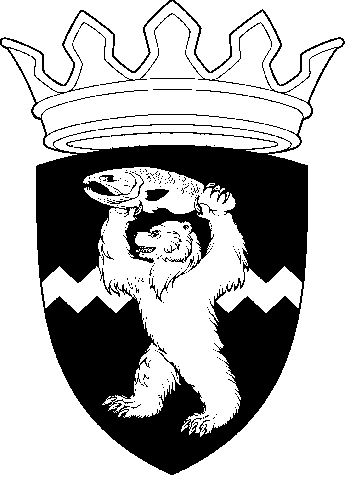 РОССИЙСКАЯ ФЕДЕРАЦИЯКАМЧАТСКИЙ КРАЙЕЛИЗОВСКИЙ МУНИЦИПАЛЬНЫЙ РАЙОНДУМА ЕЛИЗОВСКОГО МУНИЦИПАЛЬНОГО РАЙОНАРЕШЕНИЕ26 ноября 2019 г.  №  1361	г. Елизово92 (внеочередная)  сессия О согласовании безвозмездной передачи муниципального имущества в собственность Новоавачинского сельского поселенияРассмотрев предложение Администрации Елизовского муниципального района о безвозмездной передаче муниципального имущества в собственность Новоавачинского сельского поселения, руководствуясь Гражданским кодексом Российской Федерации, Земельным кодексом Российской Федерации, Уставом Елизовского муниципального района, Положением о порядке управления и распоряжения муниципальным имуществом в Елизовском муниципальном районе,Дума Елизовского муниципального районаРЕШИЛА Согласовать безвозмездную передачу в собственность Новоавачинского сельского поселения объекта недвижимого муниципального имущества – земельного участка с кадастровым номером: 41:05:0101074:88, расположенного по адресу: Камчатский край, р-н Елизовский, п. Нагорный, ул. Школьная, площадью 3 839,00 кв. м, категория земель: земли населенных пунктов, разрешенное использование: комбинаты бытового обслуживания, стоянки автомобильного транспорта.Председатель Думы Елизовского муниципального района                                    А.А. Шергальдин